Przedmiotowe Zasady Oceniania z ReligiiKLASA VII
Tytuł podręcznika: Spotkanie ze Słowem , (red.) ks. prof. J. Szpet, D. Jackowiak, Wydawnictwo Święty Wojciech, Poznań. numer: AZ-31-01/10-PO-1/11. Program nauczania AZ-3-01/10I. MODLITWY Odtwarza z pamięci formuły modlitewne: poznane w kl. I-V zawarte w książeczce do nabożeństwa; modlitwa do świętego Michała Archanioła Chwała na wysokości Znajomość litanii Droga Krzyżowa Sprawne posługiwanie się Pismem Świętym II. WIADOMOŚCI Ocena niedostateczna Uczeń: Odznacza się zupełnym brakiem umiejętności stosowania wiedzy zdobytej na zajęciach Nie posiada zeszytu bądź zeszytu ćwiczeń lub dość często go nie przynosi Lekceważy przedmiot Nieodpowiednio zachowuje się na lekcji Wyraża lekceważący stosunek do wartości religijnych Opuszcza lekcje religii Ocena dopuszczająca Uczeń: Nie potrafi stosować wiedzy zdobytej na zajęciach, nawet przy pomocy nauczyciela Prowadzi zeszyt Wykazuje poprawny stosunek do katechezy rozumie, na czym polega wartość życia ludzkiego; wie, czym Stwórca obdarzył człowieka; zna pojęcie celu i sensu życia; wie, że człowiek jest osobą; Ocena dostateczna Uczeń: Wykazuje się podstawowymi wiadomościami zdobytymi na zajęciach Potrafi stosować wiadomości dla celów praktycznych i teoretycznych przy pomocy nauczyciela W zeszycie ma sporadyczne braki notatek, zadań Prezentuje przeciętną pilność, systematyczność i zainteresowanie przedmiotem Wykazuje się podstawową znajomością: wie, gdzie i w jaki sposób może szukać i znaleźć Boga; wie, czym jest Objawienie Boże; rozumie związek między Pismem Świętym a Tradycją; rozumie wpływ wewnętrznej postawy człowieka na owocność jego spotkania z Bogiem; wie, w jaki sposób objawił się Mesjasz; umie wymienić cechy Mesjasza, które objawiły się w Chrystusie; Ocena dobra Uczeń: Stosuje wiedzę w sytuacjach teoretycznych i praktycznych podanych przez nauczyciela W zeszycie ma wszystkie notatki i prace domowe Jest zainteresowany przedmiotem i systematycznie uczestniczy w zajęciach Stara się być aktywny podczas lekcji Postawa ucznia nie budzi wątpliwości Wykazuje się dobrą znajomością umie scharakteryzować ewangelistów; potrafi wymienić podobieństwa i różnice pomiędzy poszczególnymi Ewangeliami; rozwija postawę odważnego głoszenia Ewangelii; potrafi wymienić czyny, do których zostaliśmy powołani; uzasadnia znaczenie wiary i jej przymiotów w życiu człowieka; rozwija postawę odważnego przyznania się do wiary; Ocena bardzo dobra Uczeń: Umiejętnie wykorzystuje wiadomości poznane na lekcji w teorii i praktyce bez ingerencji nauczyciela Wzorowo prowadzi zeszyt i odrabia prace domowe Aktywnie uczestniczy w zajęciach Jego postępowanie nie budzi żadnych zastrzeżeń Jest pilny, systematyczny, zainteresowany przedmiotem Odpowiedzialnie włącza się w dynamikę i przeżycie roku liturgicznego Cechuje go pełna znajomość historii kościoła parafialnego, chrześcijaństwa w Polsce, rozumie potrzebę odnajdywania i zbliżania się do Chrystusa; aktywnie uczestniczy w adoracji i modlitewnej refleksji, podejmując się czytania tekstów lub śpiewania pieśni; zna tradycje związane z Mszą roratnią i rozumie jej symbolikę; na wybranych przykładach potrafi uzasadnić stwierdzenie, że kolędy należą do skarbca kultury polskiej; wyjaśnia wartość corocznego świętowania narodzin Jezusa; prezentuje symbolikę elementów świątecznych związanych z Bożym Narodzeniem; Ocena celująca Uczeń: Samodzielnie posługuje się wiedzą dla celów teoretycznych i praktycznych Jego pilność, postawa moralno- etyczna, systematyczność, zainteresowanie, stosunek do przedmiotu nie budzi żadnych zastrzeżeń Potrafi przedstawić w formie projektu, prezentacji: potrafi dokonać religijnej interpretacji tekstów biblijnych; uzasadnia religijny wymiar Wielkiego Postu; charakteryzuje właściwą postawę człowieka wobec słowa Bożego (wyciszenie, otwarcie się na słowo Boże) oraz uzasadnia znaczenie jej elementów; potrafi zinterpretować symbole stosowane do wyobrażenia Ducha Świętego; uzasadnia potrzebę głębszego poznania Ducha Świętego oraz umacniania więzi z Nim. omawia formowanie się ksiąg biblijnych; ukazuje szczególne znaczenie Biblii wśród świętych ksiąg wielkich religii; potrafi, posługując się przykładami z Pisma Świętego, uzasadnić potrzebę częstej lektury Pisma Świętego; rozwija postawę szacunku wobec słowa Bożego; II. III KRYTERIA OCENY ŚRÓDROCZNEJ I ROCZNEJ W procesie oceniania obowiązuje stosowanie zasady kumulowania wymagań, tzn., że ocenę wyższą może otrzymać uczeń, który spełnia wymagania przypisane ocenom niższym. III. SPOSOBY I FORMY SPRAWDZANIA OSIĄGNIĘĆ EDUKACYJNYCH UCZNIÓW Ocenie podlegają: wiadomości i umiejętności związane z realizowanym programem wiadomości i umiejętności związane z Rokiem Liturgicznym przygotowanie do katechezy praca na katechezie pisemne prace kontrolne (sprawdziany) co najmniej raz w ciągu semestru, obejmujące więcej niż trzy jednostki lekcyjne, zapowiedziane z co najmniej tygodniowym wyprzedzeniem, sprawdzane przez nauczyciela do dwóch tygodni. karkówki; zakres ich materiału powinien obejmować nie więcej niż trzy jednostki lekcyjne lub materiał podstawowy. odpowiedzi ustne z zakresu trzech ostatnich lekcji. wypowiedzi w trakcie lekcji, podczas dyskusji, powtórzenia itp. praca domowa: krótkoterminowa i długoterminowa, kontrolowana na bieżąco ocena ze znajomości podstawowych prawd wiary zdobywana podczas odpowiedzi ustnej lub pisemnej zeszyt: sprawdzany podczas odpowiedzi i według decyzji nauczyciela, jeden raz w semestrze kompleksowa ocena zeszytu przygotowanie do poszczególnych katechez. korzystanie z Pisma Świętego, podręcznika i innych materiałów katechetycznych uczeń ma prawo do zgłaszania trzech nieprzygotowań w semestrze W ciągu jednego semestru nauczyciel wystawia każdemu uczniowi co najmniej pięć ocen cząstkowych. ZASADY OCENIANIA
Przy klasyfikacji śródrocznej i rocznej brane będą pod uwagę: obiektywność – zastosowanie jednolitych norm i kryteriów oceniania; jasność – podawanie na bieżąco wyników pracy ucznia; wskazanie na występujące braki; motywowanie ucznia do dalszych postępów w nauce Elementy wchodzące w zakres oceny z religii: ilość i jakość prezentowanych wiadomości; zainteresowanie przedmiotem; stosunek do przedmiotu; pilność i systematyczność; postawa ucznia wobec przedmiotu praca na katechezie (uczeń powinien mieć podręcznik, zeszyt, potrzebne przybory szkolne) prace dodatkowe dla chętnych referaty, prace projektowe, udział w konkursach Procentowa skala ocen: IV. 100% - 98% 97% - 84% 83% - 70% 69% - 56% 55% - 41% poniżej 40% celujący bardzo dobry dobry dostateczny dopuszczający niedostateczny V. Hierarchia ocen: sprawdzian  kartkówka (zapowiedziana i niezapowiedziana przez nauczyciela), odpowiedz ustna  aktywność na lekcji religii (plusy wymienne na ocenę bardzo dobrą)  zeszyt (sprawdzany jeden raz w semestrze) 
Uczeń w trakcie nauki w szkole otrzymuje oceny: 1) bieżące
2) klasyfikacyjne: śródroczne, roczne, końcowe Przy zapisywaniu ocen bieżących dopuszcza się stosowanie plusów i minusów oraz znaków graficznych.
Oceny śródroczne i roczne nie mogą być ustalane jako średnia arytmetyczna ocen bieżących. Ocenę ustala nauczyciel danego przedmiotu, uwzględniając wszystkie uzyskane oceny.
Oceny szkolne oraz liczba punktów uzyskanych przez ucznia są jawne dla niego jak i jego rodziców. SPOSOBY UZASADNIANIA OCEN Z RELIGII Nauczyciel uzasadnia ustaloną ocenę. Oceny ze sprawdzianów, kartkówek oraz pozostałych form sprawdzania wiedzy i umiejętności są uzasadniane w formie ustnej
Uzasadnienie zawiera: 1)  wyszczególnienie i docenienie dobrych elementów pracy ucznia, 2)  wskazanie tego, co wymaga poprawienia lub dodatkowej pracy ze strony ucznia, aby uzupełnić braki wiedzy oraz opanować wymagane umiejętności, 3)  wskazanie uczniowi sposobu, w jaki powinien pracować dalej aby uzupełnić braki. Stopień Kryteria Celujący Otrzymuje uczeń, który spełnia wymagania na ocenę bardzo dobrą i posiada
wiadomości religijne znacznie wykraczające poza program nauczania oraz potrafi je zaprezentować. A ponadto: biegle posługuje się zdobytymi wiadomościami w rozwiązywaniu problemów teoretycznych lub praktycznych, proponuje rozwiązania nietypowe, rozwiązuje zadania znacznie wykraczające poza program nauczania tej klasy. Chętnie angażuje się w życie na terenie szkoły i parafii. Orientuje się w najważniejszych, bieżących sprawach Kościoła powszechnego i lokalnego, korzystając z prasy i programów katolickich. Bierze udział w konkursach związanych z katechezą kwalifikując się do finałów na szczeblu diecezjalnym lub wyższym, lub posiada inne porównywalne osiągnięcia. bardzo dobry Otrzymuje uczeń, który potrafi zaprezentować pełen zakres wiadomości religijnych wynikających z programu nauczania. Sprawnie posługuje się zdobytą wiedzą, samodzielnie rozwiązuje problemy teoretyczne i praktyczne. Jest bardzo aktywny na lekcji. Chętnie włącza się w dyskusje związane z tematem poruszanym na katechezie. Jest zawsze przygotowany do zajęć: zeszyt prowadzi starannie i estetycznie, dba o jago staranny i estetyczny wygląd. Wykonuje zadane prace i ćwiczenia. Przynosi niezbędne pomoce, np. katechizm do religii. Interesuje się sprawami Kościoła Powszechnego i lokalnego. Bierze udział w konkursach związanych z katechezą. 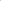 Dobry Otrzymuje uczeń, który opanował wiadomości religijne na poziomie przekraczającym podstawę programową oraz potrafi je poprawnie zaprezentować. Jest przygotowany do zajęć: zeszyt prowadzi na bieżąco, dba o jego staranny i estetyczny wygląd. Wykonuje zadane prace i ćwiczenia, przynosi niezbędne pomoce, np. katechizm do religii. Dostateczny Otrzymuje uczeń, który opanował podstawowe wiadomości religijne na poziomie podstawy programowej. Jest przygotowany do zajęć: zeszyt prowadzi na bieżąco, dba o jego estetyczny wygląd. Wykonuje zadane prace o średnim poziomie trudności i przynosi niezbędne pomoce, np. katechizm do religii. Dopuszczający Otrzymuje uczeń, który opanował zaledwie minimum podstawowych wiadomości religijnych na poziomie podstawy programowej. Ma istotne braki w wiedzy i umiejętnościach religijnych, ale braki te nie przekreślają możliwości czynienia przez niego postępów w ciągu dalszej nauki. Nie zawsze jest przygotowany do zajęć: niedbale prowadzi zeszyt, w którym są braki. Czasem nie wykonuje niezbędnych prac.Rozwiązuje zadania o niewielkim stopniu trudności przy pomocy nauczyciela. Niedostateczny Otrzymuje uczeń, który nie opanował nawet minimum wiadomości i umiejętności określonych w wymaganiach edukacyjnych, a braki uniemożliwiają dalsze zdobywanie wiedzy z religii. Nie przygotowuje się do zajęć: nie prowadzi zeszytu, nie wykonuje zadanych prac nawet o niewielkim stopniu trudności. 